„CENA PRAWDY – SZKOŁA LETNIA KS. JERZEGO POPIEŁUSZKIDLA MŁODZIEŻY LECEALNEJ I NAUCZYCIELI”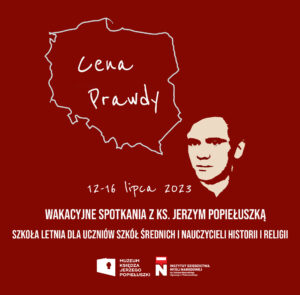 ZAPRASZAMY DO UDZIAŁU W SZKOLE LETNIEJMuzeum ks. Jerzego Popiełuszki działające przy Parafii Świętego Stanisława Kostki w Warszawie wraz z Instytutem Dziedzictwa Myśli Narodowej ogłaszają nabór do udziału w ogólnopolskiej szkole letniej: „Cena Prawdy – Szkoła Letnia ks. Jerzego Popiełuszki dla młodzieży licealnej i nauczycieli”Zapraszamy uczniów szkół ponadpodstawowych w wieku 16-19 lat oraz nauczycieli historii, religii, etyki, HiTu, WoSu. Wydarzenie ma na celu przybliżenie młodym ludziom postaci księdza Jerzego Popiełuszki oraz historii Polski w czasach komunizmu ze szczególnym uwzględnieniem fenomenu Solidarności. Zajęcia dla uczniów i nauczycieli w większości będą odbywały się osobno z zaangażowaniem specjalistów w danych dziedzinach. W trakcie szkoły letniej przewidziano zajęcia merytoryczne, integracyjne, rekreacyjne, warsztaty z porozumienia bez przemocy, zwiedzanie miejsc historycznych, spotkania ze świadkami historii, pokaz filmowy, grę miejską i zwiedzanie Warszawy.Program:– dla nauczycieli: wykłady prowadzone przez wybitnych historyków XX wieku (w tym o roli Jana Pawła II w okresie PRL i o relacjach Państwo – Kościół w okresie PRL), spotkania ze świadkami historii, warsztat porozumienia bez przemocy dot. stresu i relacji międzypokoleniowych, warsztaty metodologiczne i dyskusje.– dla uczniów: warsztaty historyczne i dziennikarskie (dziennikarstwo prasowe i radiowe), wykłady, spotkania ze świadkami historii, warsztat z porozumienia bez przemocy dotyczący hejtu i przemocy.– program kulturalno-rozrywkowy: integracja muzyczna, gra miejska, wieczór filmowy, spacer po Warszawie;Wśród zaproszonych gości znaleźli się m.in. prof. Jan Żaryn i prof. Paweł Skibiński, członkowie rodziny Popiełuszków, członkowie Solidarności z Sierpnia 80 z Huty Warszawa.Miejsce:Szkoła Letnia odbywać się w Hotelu Amicus należącym do Parafii Świętego Stanisława Kostki w Warszawie. Koszty wyżywienia, zakwaterowania i udziału w zajęciach pokrywają organizatorzy. Uczestników obowiązuje jedynie wpłata rejestracyjna w wysokości 50 zł od osoby uiszczana po przyjeździe.Termin:12-16 lipca 2023 r.Termin zgłoszeń: Do 20 czerwcaLink do rejestracji: https://muzeumkspopieluszki.pl/szkola-letnia/?fbclid=IwAR2gO_5HwmW09eOJSczARuw4ZEicz0XfKv5JUKInEn3donKnbChuE6JHo7gKontakt do organizatorów:Katarzyna Jóźwik, tel.519 650 594; Paweł Kęska tel. 500 333 619; email: muzeum@muzeumkspopieluszki.pl  